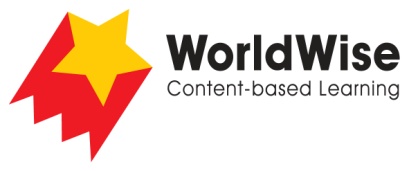 Grade 4 – Investigations							Against the Odds Part 3 - Record data
Find a way of recording your information that will allow you to see any patterns 
in the data.Once completed make sure you save this file.Malala YousafzaiLaura DekkerWhere did she grow up?  What was her biggest challenge? What goals did she 
set for herself?  What were her experiences? What personal characteristics did 
she display?  Who supported her?What did she achieve?